Занятие на развитие познавательных процессов у старших дошкольников (от 5 до 8 лет)Период: 1.02.21-5.02.21Уважаемые родители, предлагаем Вам следующие занимательные  упражнения на развития в вашего ребенка, которые Вы можете провести дома в свободное время.Предложите ребенку рассмотреть картинку и ответить на вопросы:- Что ты видишь на картине? ( Это дом.)-Назовите людей, живущих в этом доме. (Бабушка, дедушка, папа, мама, девочка и мальчик)-Как вы думаете, это родственники или посторонние люди? (Это родственники.)- Как называют родственников, живущих вместе? (Правильно, это семья.)- Семья – это родственники, живущие в одном доме, которые любят друг друга и заботятся друг о друге.- Назовите всех членов семьи. (Бабушка, дедушка, мама, папа, сын и дочь.)- Назовите самых старших членов семьи. (Бабушка и дедушка)- Назовите самых младших членов семьи. (Мальчик и девочка)- Как назвать одним словом мальчика и девочку, кто это? (Это дети.)- Кем приходятся друг другу мальчик и девочка. (Они брат и сестра.)- А кем приходятся мальчик (девочка)бабушке с дедушкой? (Мальчик для дедушки с бабушкой внук. Девочка для дедушки с бабушкой – внучка.)- А как маму и папу назвать одним словом, кто они для детей? (Они родители)- Кем приходится девочка родителям? (Девочка для них дочка)- А кем приходится мальчик маме и папе? (Мальчик для мамы и папы – сын)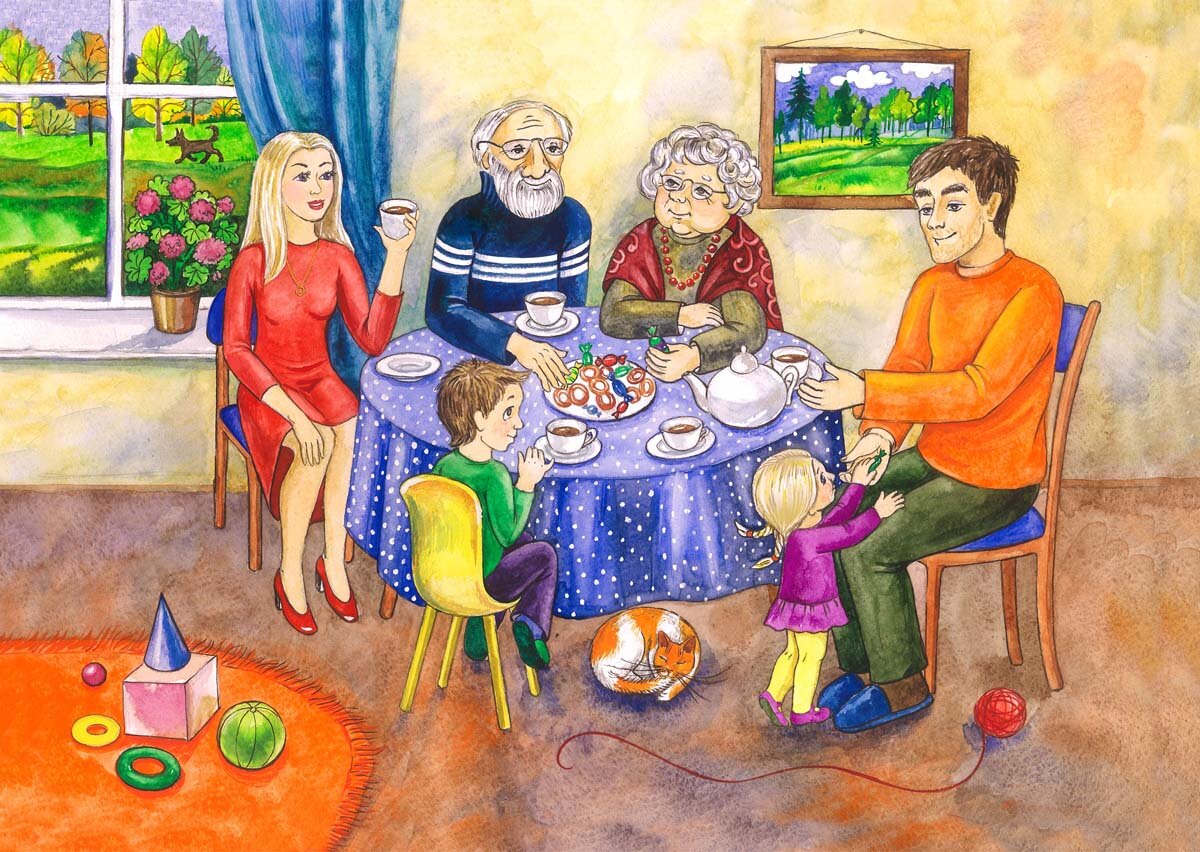 Игра  "Снежный ком"Предложите ребенку по очереди с вами называть одного члена семьи, при этом повторяя те, что уже назвали, победит тот, кто не ошибется  и назовет больше всего. Это игра поможет ребенку не только познакомиться со всеми членами семьи, но и разовьет его память. Пример: ребенок - мамаВы - мама, папаРебенок – мама, папа, бабушкаВы -  мама, папа, бабушка, дядя и т.д.Упражнение «Найди чей шарик»Предложите ребенку разноцветными карандашами провести по линиям, и понять у кого какой шарик. 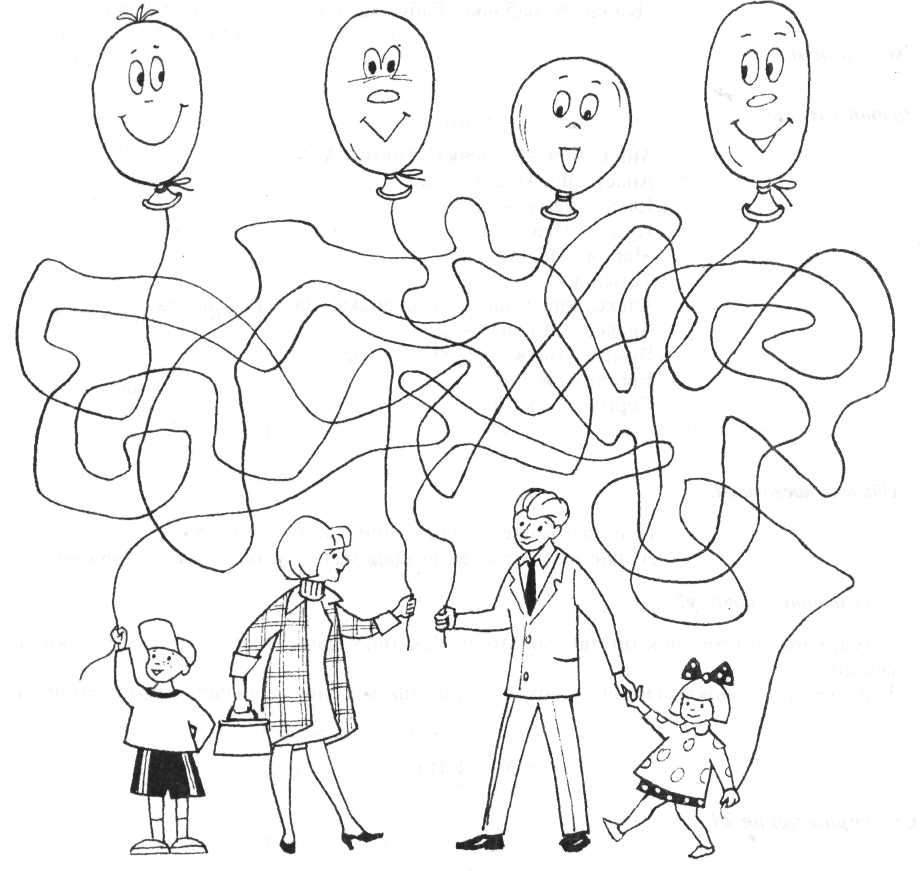 Игра «Верно – неверно» Предложите ребенку поиграть - Если то, что я говорю верно ты хлопаешь, а если нет, то топаешь. • Семья – это родные и любимые люди.• Семья – это я.• Бабушка и дедушка – это мои родители.• Я – сын мамы и папы.• Мои родители могут быть младше меня.• Моя сестрёнка старше меня.• Всем людям нужна семья и т.д.Упражнение «Сюжетные картинки»Разрежьте картинки, попросите ребенка поставить их в правильном порядке и рассказать историю. 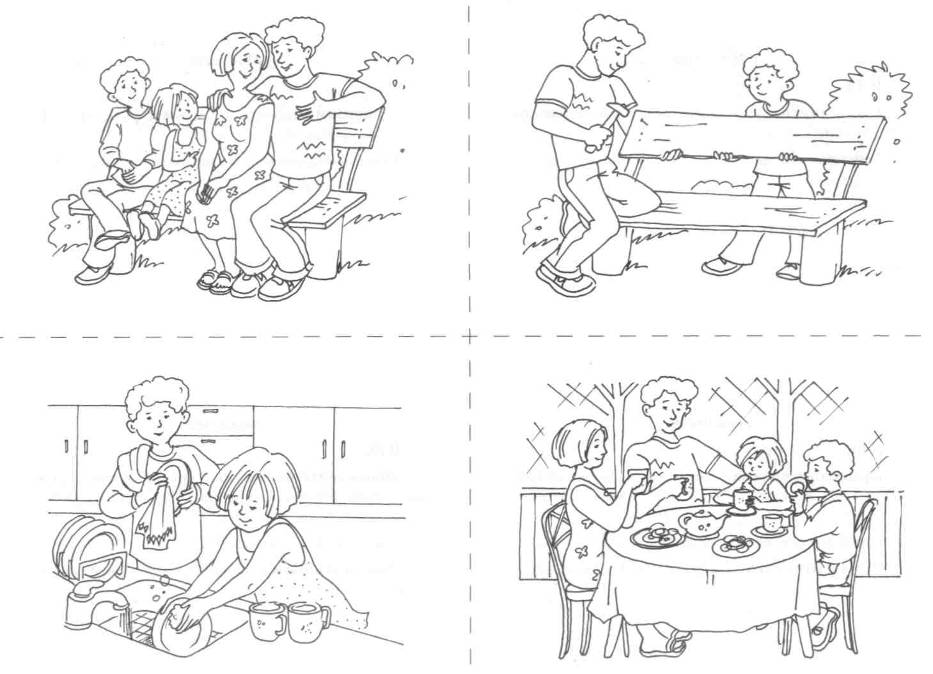 Рисунок «Моя семья»Предложите ребенку нарисовать свою семью. При рисовании обращайте внимание, чтобы ребенок прорисовывал все части тела, использовал цвета. После того как ребенок нарисовал, задайте пару вопросов:Тебе нравится твой рисунок? Где ты на рисунке? Чем ты занимаешься? Кого еще ты нарисовал? Чем они занимаются? Какие они (грустные, веселые и т.д) ?